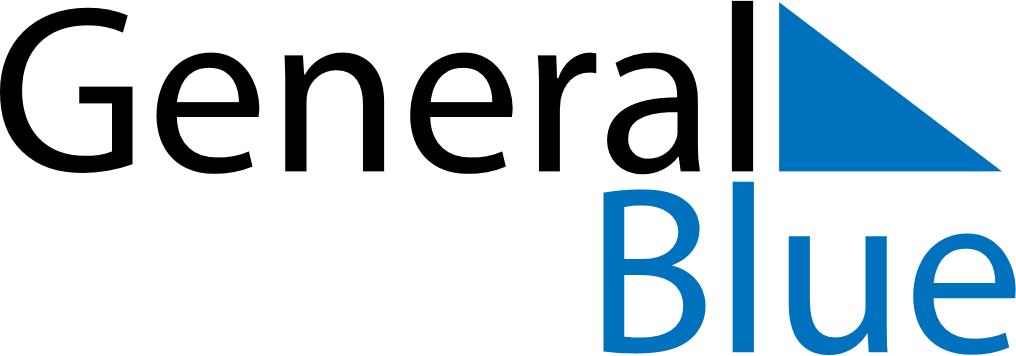 November 2019November 2019November 2019El SalvadorEl SalvadorMONTUEWEDTHUFRISATSUN123All Souls’ Day456789101112131415161718192021222324252627282930